1.2.1. Igazat mond-e a chips?a)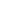 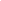 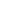 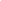 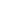 b)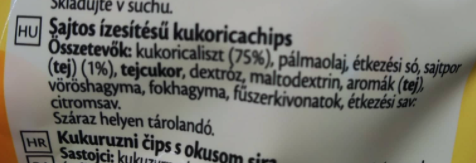 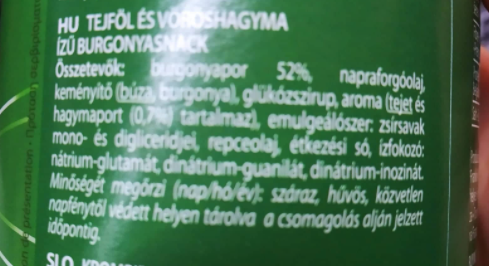 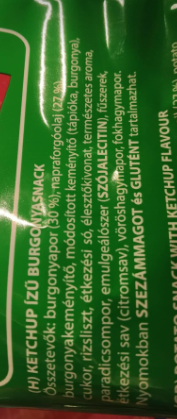 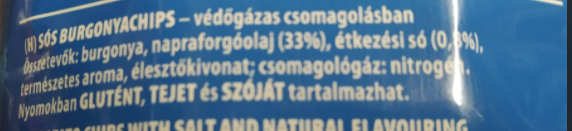 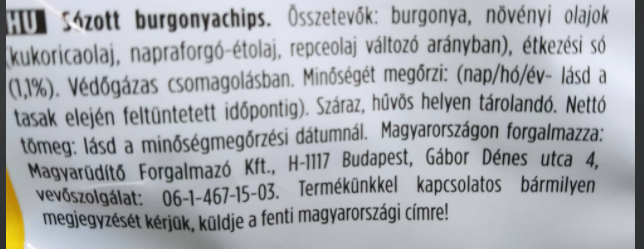 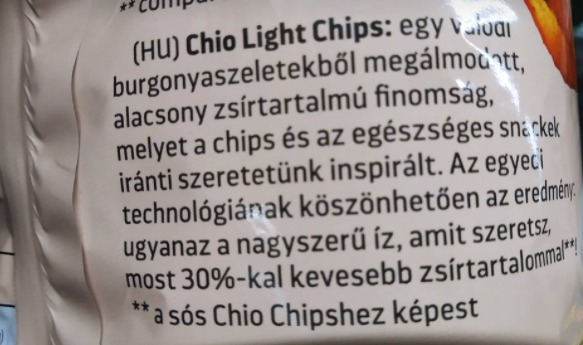 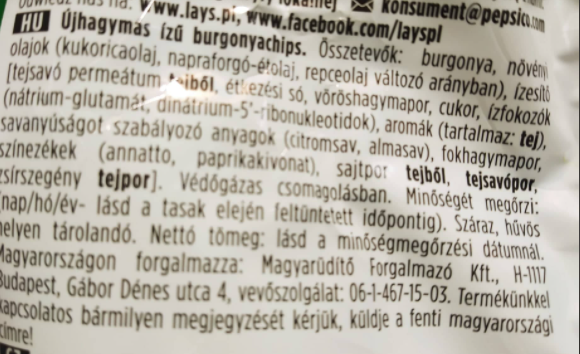 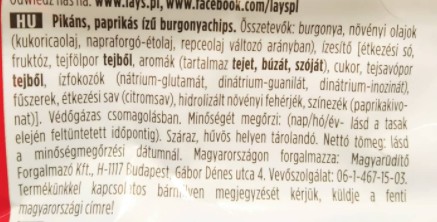 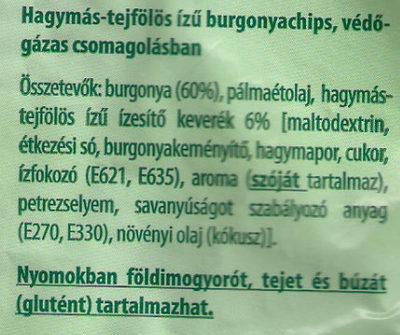 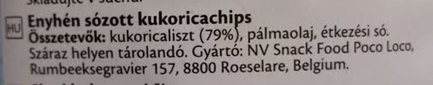 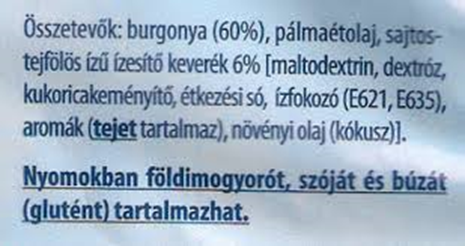 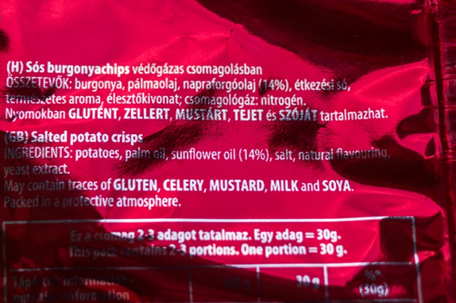 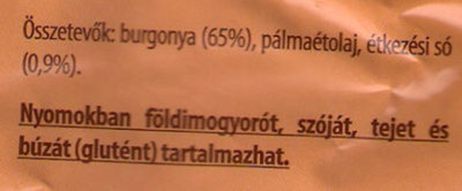 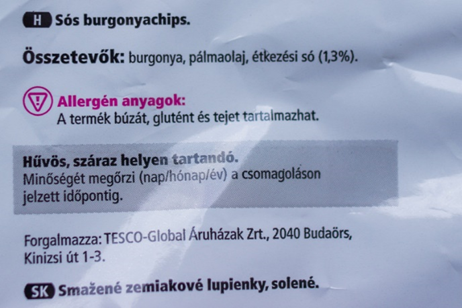 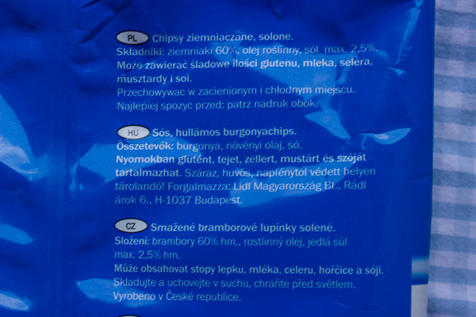 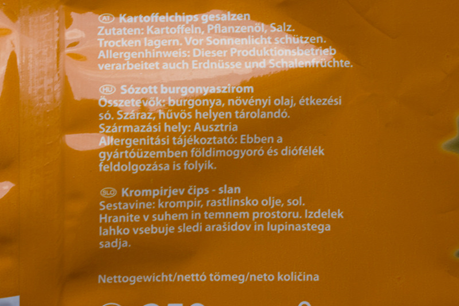 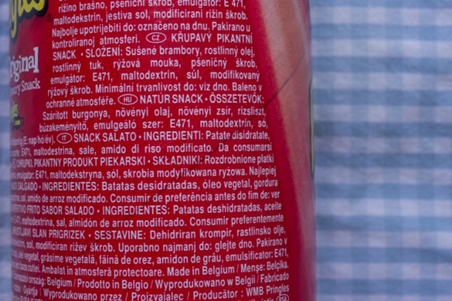 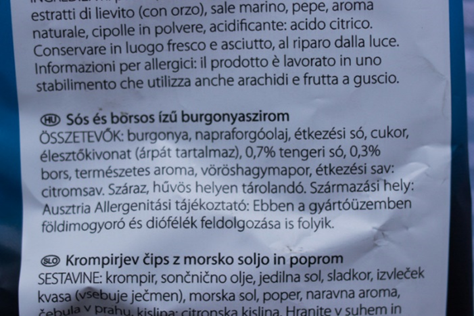 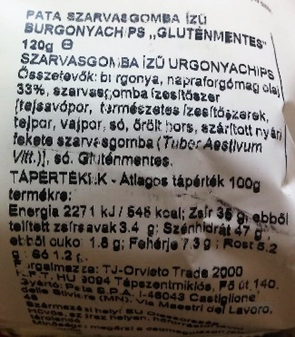 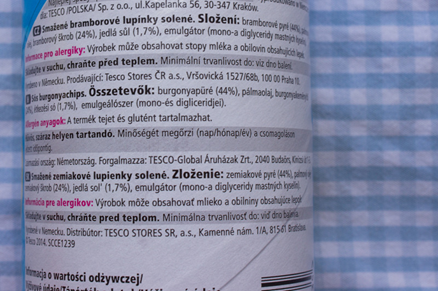 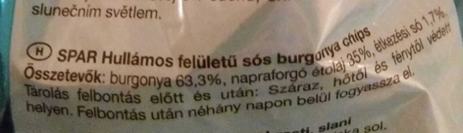 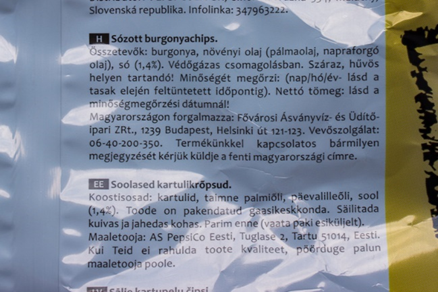 ÖSSZETEVŐOKOZOTT PROBLÉMAburgonya Elhízást okoz, mert magas keményítőtartalmú, hizlalóbb fajtákból készítik.burgonyaporA túlságosan feldolgozott ételek daganatot okozhatnak.hidrogénezett napraforgóolajA burgonya megszívja magát zsiradékkal. A zsiradékok érelmeszesedést, koleszterinszint növekedést okoznak, a melegítés során rákkeltő hatású anyagok keletkeznek bennük.A pálmaolaj olcsó és semleges ízű, de az olajpálma termesztése miatt hatalmas területű erdőket és veszélyeztetett fajok élőhelyét pusztítják ki, ahol aztán évtizedekig semmilyen más növény nem él meg.pálmaolajA burgonya megszívja magát zsiradékkal. A zsiradékok érelmeszesedést, koleszterinszint növekedést okoznak, a melegítés során rákkeltő hatású anyagok keletkeznek bennük.A pálmaolaj olcsó és semleges ízű, de az olajpálma termesztése miatt hatalmas területű erdőket és veszélyeztetett fajok élőhelyét pusztítják ki, ahol aztán évtizedekig semmilyen más növény nem él meg.sóNöveli az agyvérzés, magas vérnyomás, szívelégtelenség, vese- és májbetegségek előfordulását.aromaMesterségesen próbálja pótolni a hiányzó ízeket és elfedni a rossz ízeket.Könnyen függőséget okoz, ami végül mértéktelen fogyasztást, elhízást, betegségeket okoz. Gyümölcs-, zöldségsaláta függőségről nemigen hallunk, a sütemény-, csokoládé, chips- vagy kólafüggőség viszont gyakori. tartósítószerMeggátolja a mikroorganizmusok – élesztők, penészek és baktériumok elszaporodását.Allergiát, emésztési problémákat okozhat.ételszínezékA természetesség látszatát kelti, a gyártási folyamatok során elveszett természetes vegyületek hiányát pótolja. Allergiát, emésztési problémákat okozhat.ízfokozóFelerősíti az ízeket. Aki gyakran fogyaszt ilyet, a normál ételeket már nem érzi elég ízesnek, ezért inkább a gyári előállítású élelmiszereket választja az otthoni helyett, függővé válik. csomagolás (zacskó)A hozzájuk tapadó zsíros ételmaradék miatt nem újrahasznosíthatók.A fémgőzölt (fémesen csillogó) műanyag fóliatermékek tiszta állapotban sem újrahasznosíthatók.csomagolás (Pringles doboz)A doboz gyártása során öt különféle anyagot ötvöznek, fém alapot, a letéphető fólia tetejét, műanyag fedelet, az ezüst fólia belsejét és a karton külső hüvelyét. Ezt nem éri meg szétválasztani és újrahasznosítani.